ОСНОВНО  УЧИЛИЩЕ    „ЛЮБЕН  КАРАВЕЛОВ”–ГР.БУРГАСгр. Б у р г а с			                        0879565088  - директор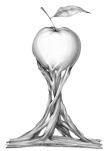  ул. Любен Каравелов „ № 69 	            0879565077– зам. -директорemail :  lkaravelov@abv.bg             	            0879565033– канцелария=====================================================Утвърждавам:          Директор: Пепа МарчеваГрафик за консултации и работа  с родители   I  учебен срок 2019-2020 годинаУчителКонсултацииЧК/Приемен ден с родителиСтаяВеска Иванова КръстеваСряда               12.40 – 13.15Вторник               13.00 – 13.455/Николина Петкова СтояноваПетък               13.00 – 13.35Сряда                   12.20 – 13.054Красимира Проданова БеловскаПонеделник  12.40 – 13.15Сряда                   12.15 – 13.007Надежда Илиева СандеваЧетвъртък       12.40 – 13.15Четвъртък           10.55 – 11.408Йорданка Иванова ТодороваЧетвъртък       12.20 – 12.55Петък                    12.20 – 13.053Боряна Добринова ДичеваПонеделник   12.25 – 13.00Четвъртък           12.25 – 13.102Миглена Михаилова ГосподиноваПонеделник   12.15 – 12.50 Вторник               11.30 – 12.1537Анелия Павлова ШидероваЧетвъртък       13.00 – 13.45Сряда                   13.00 – 13.4538Райна Стайкова КовачеваПетък               12.15 – 12.55Четвъртък           11.40 – 12.35НЕУКИванка Славова ПетковаПетък               12.15 – 12.55Четвъртък           11.40 – 12.35НЕУКСлавка Ганчева КамбуроваЧетвъртък       12.10 – 12.50Петък                    12.10 – 12.55 НЕУКТатяна Тодорова ГеоргиеваЧетвъртък       12.15 – 12.55Петък                   07.30 – 08.15НЕУККамелия Стефанова ЯнчеваЧетвъртък       11.50 – 12.30Четвъртък           11.00 – 11.4536Галина Петрова ТомоваПонеделник   12.40 – 13.20Вторник               12.40 – 13.2533Ивалина Славчева ГюроваЧетвъртък       11.50 – 12.30Вторник               12.40 – 13.2534Димитринка Антонова ГенчеваВторник          12.35 – 13.15Сряда                   12.35 – 13.1532Костадин Георгиев БирбочуковПонеделник 14.00 – 14.40Вторник               12.20 – 13.05Физ.салонТодор Жеков ЖековВторник          13.05 – 13.45Четвъртък           09.10 – 09.55Каб. ИИПавлина Желева ИвановаВторник          13.10 – 13.50Сряда                   13.10 – 13.55ИИДиана Иванова-ДойноваПонеделник  13.20 – 14.00Вторник               11.00 – 11.4523Мария Петрова КръстеваПонеделник  12.40 – 13.20Четвъртък           09.10 – 09.5524Петя Маринова ГавриловаВторник          12.35 – 13.15Четвъртък           09.10 – 09.55интер.каб.Калина  Желязкова ИвановаПетък               12.35 – 13.15Вторник               09.10 – 09.5522Веселка  Бенелинова  ТодороваПетък               12.35 – 13.15Понеделник       11.50 – 12.3528Росица Стефанова СлавоваВторник          13.20 – 14.00Вторник               11.00 – 11.4522Ивелина Костова СлавоваЧетвъртък       12.35 – 13.15Понеделник       11.00 – 11.4527Кирчо Неделчев ПетковПонеделник   14.00 – 14.40Сряда                   11.50 – 12.35физ.салонВаня Николова МавроваВторник          13.00 – 13.40Понеделник       12.15 – 13.00хореографияСевдалин Маринов ТрендафиловПонеделник   11.50 – 12.30Понеделник       11.00 – 11.45Акт.зала-неукРумяна Николова ГеоргиеваВторник          12.40 – 13.20Сряда                   07.30 – 08.15Уч.стая/каб.АЕИвелина Стоянова КолеваПетък                12.35- 13.15Четвъртък           11.50 – 12.30кабинетаТатяна ТодороваВторник                12.10- 12.55Учителска стаяГергана Гинева-ЙордановаВторник                12.10- 12.55Учителска стаяЗлатина МариноваВторник                12.10- 12.55Учителска стаяПламена МаринчеваВторник                11.30-12.15Учителска стаяВалентина ГиневаСряда                    12.10- 12.552Женя СтояноваСряда                    12.10- 12.55Учителска стаяНиколина КовачеваПетък                     17.00-17.453Венцислава БорисоваПонеделник         11.30- 12.05Учителска стаяНиколай СтояновСряда                     12.00-12.45Учителска стаяПенка СтойковаПонеделник         12.15-13.00Учителска стая